ΑΝΑΚΟΙΝΩΣΗ  -Ανακοινώνουμε τα εναπομείναντα κενά για τις τοποθετήσεις – διαθέσεις των:Α) Εκπαιδευτικών που έχουν διατεθεί από την Δ.Δ.Ε. Καστοριάς καιΒ) Αναπληρωτών Εκπαιδευτικών όλων των κλάδων που προσελήφθησαν στην Δ.Π.Ε. Καστοριάς. Κατά την διάρκεια των τοποθετήσεων ειδικοτήτων, θα προηγηθούν οι εκπαιδευτικοί που έχουν  διατεθεί από την Δ.Δ.Ε. Καστοριάς σύμφωνα με τις οδηγίες - εγκυκλίους του Υπουργείου Παιδείας. Η προθεσμία για την υποβολή δηλώσεων προσωρινής τοποθέτησης και δηλώσεων συμπλήρωσης ωραρίου (για τους εκπαιδευτικούς ειδικοτήτων) ορίζεται από σήμερα Παρασκευή 28-08-2020 έως την Δευτέρα 31-08-2020 και ώρα 10:00 π.μ.Οι δηλώσεις θα υποβάλλονται αποκλειστικά και μόνο ηλεκτρονικά στο email: tmprosopikou@dipe.kas.sch.gr.      Ο Διευθυντής της ΔΠΕ Καστοριάς  							      Αναστάσιος Ξανθόπουλος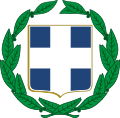 ΕΛΛΗΝΙΚΗ ΔΗΜΟΚΡΑΤΙΑΥΠΟΥΡΓΕΙΟ ΠΑΙΔΕΙΑΣ ΚΑΙ ΘΡΗΣΚΕΥΜΑΤΩΝ ΠΕΡ. Δ/ΝΣΗ Α/ΜΙΑΣ & Β/ΜΙΑΣ ΕΚΠ/ΣΗΣ ΔΥΤΙΚΗΣ ΜΑΚΕΔΟΝΙΑΣΔΙΕΥΘΥΝΣΗ ΠΡΩΤΟΒΑΘΜΙΑΣ ΕΚΠΑΙΔΕΥΣΗΣ ΚΑΣΤΟΡΙΑΣΤαχ. δ/νση: Καραολή 10, Καστοριά, ΤΚ 52100Πληροφ.:  Α. ΜατούσηTηλ.: 24670 55259 Φαξ:  24670 55275Email: mail@dipe.kas.sch.grΙστοσελίδα: dipe.kas.sch.grΕΛΛΗΝΙΚΗ ΔΗΜΟΚΡΑΤΙΑΥΠΟΥΡΓΕΙΟ ΠΑΙΔΕΙΑΣ ΚΑΙ ΘΡΗΣΚΕΥΜΑΤΩΝ ΠΕΡ. Δ/ΝΣΗ Α/ΜΙΑΣ & Β/ΜΙΑΣ ΕΚΠ/ΣΗΣ ΔΥΤΙΚΗΣ ΜΑΚΕΔΟΝΙΑΣΔΙΕΥΘΥΝΣΗ ΠΡΩΤΟΒΑΘΜΙΑΣ ΕΚΠΑΙΔΕΥΣΗΣ ΚΑΣΤΟΡΙΑΣΤαχ. δ/νση: Καραολή 10, Καστοριά, ΤΚ 52100Πληροφ.:  Α. ΜατούσηTηλ.: 24670 55259 Φαξ:  24670 55275Email: mail@dipe.kas.sch.grΙστοσελίδα: dipe.kas.sch.grΠΡΟΣ: ΣΧΟΛΙΚΕΣ ΜΟΝΑΔΕΣ & ΕΚΠΑΙΔΕΥΤΙΚΟΥΣ ΤΟΥ ΠΥΣΠΕ ΚΑΣΤΟΡΙΑΣ 